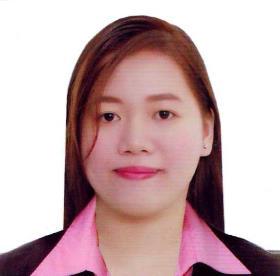 JULIEJULIE.316378@2freemail.com  | Availability: Immediately |Desired Position: Customer Service Representative, Administrative StaffOBJECTIVE: To enhance my creativity and motivated personality to further an innovative company and create a lasting relationship that will expand both my skills and the company's.WORK EXPERIENCECUSTOMER SERVICE REPRESENTATIVE (Finished Contract)Ginny’s fresh plus Media city, DUBAINature of work:Ensuring that all phones are answered within three rings.Greeting all clients in a professional manner with a smile and offering tea or coffee as applicable.Taking messages for clients as they require: straight onto their phones, via voicemail or written.Ensuring all records are updated when necessary and that new info is updated as soon as details of a new VO or Office client are received.Ensuring reception is aware of clients’ movements for each day and any instructions throughout the day are communicated to other team members.Ensuring any complaints or compliments are keyed in system or passed to the Centre Manager or General Manager.Ensuring all clients receive an exceptional standard of service at all times.Ensuring reception is kept tidy at all times and that all lists and forms are kept in an order that can easily be followed by other team members.Helping out in any other area of the business centre and covering on all other receptions as and when required.Encoding invoices.Managing, Ordering and purchasing stocks as required from the manager.SALES CLERK (October – February 2014)Super Value INC, Novaliches Quezon City, PhilippinesNature of work:Sets up advertising displays or arrange merchandise on counter tables to promote sales.Stamps, marks or tags price on merchandise.Be involve in stock control and managementGreeting customers who enter the shopAssisting shoppers to find the goods and products they are looking for.Wraps or bags merchandise for customers.Asking queries from customers.Reporting discrepancies and problems to the supervisor.Stocking and Cleaning shelves, counter and tables.Calculates sales discount to determine price.BARISTA (March – August 2011)Gloria Jean’s Coffees, at Robinsons Galleria, Pasig City. PhilippinesNature of work:Prepares hot and cold beverages, such as coffee, espresso drinks, blended coffees and teas.Cleans and sanitizes work areas.Cleans service and seating areas.Checks temperature of freezers, refrigerators and heating equipment.Describes menu item to customer.Orders, receives or stock supplies and retail products. Trainee at Gloria Jean’s CoffeesSuccessfully completed 700 hours of On-The-Job Training as “ BARISTA” from January to March2011 at Gloria Jean’s Coffees, Robinsons Galleria/ Pasig city branch.SEMINARS AND TRAININGS ATTENDED SOLAS – BASIC SAFETY COURSE WITH PSSRSuccessfully completed the course from November 25 2013 to December 2 2013 that includes:Personal Survival techniques (PST)Fire Prevention and Firefighting (FPFF)Elementary First Aid (EFA)Personal Safety and Social ResponsibilityMarch 24-25, 2008	Resort Familiarization ProgramVilla Escudero Plantation and ResortApril 2-3, 2009	The Tour and Learn ProgramHotel Vida, PampangaJanuary 23, 2010	Bar Tour Exposure ProgramT. G. I. Fridays – Tomas MoratoGloria Jean’s Coffee – Robinson GalleriaMarch 28-29, 2010	Resort Tour Exposure ProgramGrande Island Resort, SubicSPECIAL SKILLSWell knowledgeable on computer soft wares such as, Microsoft word, Microsoft excel, Power point, etc.Superb communication and customer services skillsAbility to work unsupervisedTelephone skills, documentation skills, dependability, attention to detailGood in verbal and written communicationEasy to adapt to changes in environment, ability to work under pressureEDUCATIONAL BACKGROUNDPersonality: Cheerful, Eager to learn new things, Industrious, Patient, Obedient, Resourceful and cost-conscious,2016Human Resources and AdministrativeFilipino InstituteDubai, UAE2007 – 2011Bachelor of Science in Hotel and Restaurant ManagementOur Lady of Fatima UniversityLagro, Quezon CityPERSONAL BACKGROUNDPERSONAL BACKGROUNDAge24 Years oldGenderFemaleCivil StatusSingle